Hinweis:Ihre Daten werden absolut vertraulich behandelt und nicht an Dritte weitergegeben.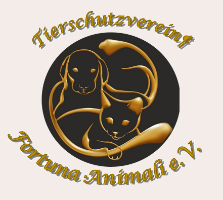 Patenschaftsantrag Für welchen Hund möchten Sie eine Patenschaft übernehmen?Name des Hundes:		_________________________________________________Persönliche Angaben des Antragstellers:Name, Vorname:		__________________________________________________Wohnanschrift:		__________________________________________________Telefonnummer:		__________________________________________________E-Mailadresse:		__________________________________________________Ich möchte monatlich einen Betrag in Höhe von ________€ für meinen Patenhund überweisen.Ich bin mit der Veröffentlichung meines Namens als Pate/in auf der Homepage des Tierschutzvereins Fortuna Animali e.V. einverstanden.Ja: ………     Nein: ………Eine Patenschaft ist eine freiwillige Zahlung zugunsten Ihres Patenhundes. Ihre Patenschaft kann jederzeit beendet werden. Für den Fall, dass Ihr Patenhund vermittelt wurde, oder über die Regenbogenbrücke gegangen ist, endet die Patenschaft automatisch zum letzten Tag des laufenden Monats.Ort, Datum	______________________Unterschrift Antragsteller ________________Bitte senden Sie den ausgefüllten Antrag per Post an die Vereinsanschrift:Tierschutzverein Fortuna Animali e.V.Am Herrenweg 576863 Herxheim oderper E-Mail: artgerechtehundemeile@web.de (Ansprechpartnerin: Ina Roith  0151 75014035) 